ДОГОВОР  ПО № 55на оказание охранных услугг. Санкт-Петербург                                                  «21 » декабря 2016 г.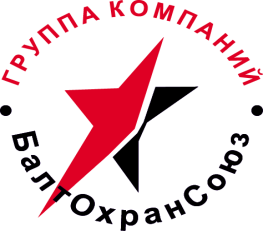 Общество с ограниченной ответственностью «Охранная организация «МАНЫЧ», в лице генерального директора Юмашева Алексея Евгеньевича, действующего на основании Устава и Лицензии ЧО № 035246 от 10.12.2012г., срок действия до 25.04.2018г.), именуемое в дальнейшем «Исполнитель», с одной стороны, и Общество с ограниченной ответственностью «ООО», именуемое в дальнейшем «Заказчик» в лице  генерального директора  Иванова Иван Ивановича, действующего на основании устава, с другой стороны, совместно именуемые «Стороны», заключили настоящий договор (далее - Договор) о нижеследующем:ТЕРМИНЫ_И ОПРЕДЕЛЕНИЯ______________________________Абонентская плата – обязательный ежемесячный платеж.Баланс – разница между суммой денежных средств, поступивших на расчетный счет Исполнителя в рамках настоящего договора и стоимостью услуг Исполнителя, оказанных за весь период действия договора.Комплекс (Система безопасности) – система совместно действующих технических средств охраны (охранной и (или) охранно-пожарной и (или) тревожной сигнализации), установленных на охраняемом объекте и объединенных системой инженерных сетей и коммуникаций с подключением к центральной станции мониторинга Исполнителя.ЦМ (Центр мониторинга) – структурное подразделение Исполнителя, осуществляющее круглосуточный прием, регистрацию и обработку сигналов, поступающих от Комплекса.Мониторинг – автоматический прием, регистрация и обработка сообщений, передаваемых Системой безопасности.Объект – здание или отдельное помещение Заказчика, находящееся в собственности, во владении, в пользовании, хозяйственном ведении, оперативном управлении или доверительном управлении, оборудованные Системой безопасности.Тревожный сигнал – сообщение Комплекса о срабатывании охранно-пожарной и (или) тревожной сигнализации, поступившие в ЦМ Исполнителя, дающее основание предполагать, что в отношении Объекта совершаются или совершены противоправные действия.Техническое сообщение – сообщение Системы безопасности о его неисправности и/или некорректной работе.Основной и/или резервный канал связи – канал связи, позволяющий передачу информации от Комплекса в ЦМ.Силы реагирования – мобильные наряды охранных предприятий.Ложный выезд – вызов, полученный в результате нарушения Заказчиком правил эксплуатации Комплекса, а также в результате неисправности Комплекса или его некорректной работы, другие случаи, при которых не подтвердилась информация, что в отношении Объекта совершаются или были совершены противоправные действия.Выставление поста – организация охраны Объекта Силами реагирования.SMS оповещение – услуга уведомления клиента по средствам мобильной связи в виде коротких текстовых сообщений, содержащих информацию о сигналах и событиях, поступающих от Системы безопасности.Определение терминов, данных в настоящем Договоре, распространяется также на все его Приложения.ПРЕДМЕТ ДОГОВОРА_________________________________Исполнитель представляет Заказчику охранные услуги в виде охраны объектов и имущества на объектах с принятием соответствующих мер реагирования сигнальную информацию технических средств охраны, а Заказчик получает и оплачивает услуги, в соответствии с Приложением № 1 к настоящему Договору.Исполнитель имеет право привлекать к оказанию услуг по Договору третьих лиц.ПОРЯДОК ПРЕДОСТАВЛЕНИЯ УСЛУГИ__________________Датой начала оказания Услуг считается дата, указанная в Приложении №1 к Договору. Дата определяется на основании предоставленных Заказчиком надлежаще оформленных документов. И выполненной обязанности Заказчика, предусмотренной п. 6.3. настоящего ДоговораДействия Оператора ЦМ после получения тревожного сигнала от Комплекса Заказчика:В случае получения ЦМ события о снятии объекта с охраны, либо отмены тревожного сигнала Заказчиком или уполномоченным (контактным) лицом в течение трех минут, Исполнитель вправе отменить выезд Сил реагирования и не оповещать Заказчика и/или его (контактных) лиц.Оповещение Заказчика или уполномоченных (контактных) лиц осуществляется Исполнителем по телефонам в порядке очередности, указанным в Приложении № 2 к настоящему Договору. Оператором ЦМ делается до двух попыток дозвона по каждому из указанных телефонных номеров.  Оповещение считается состоявшимся, если: информация о полученном событии доведена до Заказчика или любого уполномоченного (контактного) лица; при двух попытках дозвона получен сигнал «линия занята» (короткие гудки); при двух попытках дозвона получены до шести сигналов включительно «нет ответа» (длинные гудки); при двух попытках дозвона получен ответ автоответчика (оповещение Заказчика или уполномоченных (контактных) лиц на автоответчик не осуществляется). Сигналы о проникновении на Объект формируются Комплексом с момента постановки Объекта в режим охраны и до момента его снятия с охраны. Формирование Комплексом сигналов служебного мониторинга обеспечивается круглосуточно в зависимости от предоставляемых услуг, указанных в Приложении №1. Управление Комплексом осуществляется Заказчиком.Исправность Комплекса и сети электропитания, к которым подключено оборудование Комплекса, обеспечивается Заказчиком.В случаях, когда неисправность Комплекса может негативно повлиять на работу приемного оборудования ЦМ, Заказчик обязуется обеспечить Исполнителю право доступа на Объект для отключения Комплекса не позднее 4 (четырех) часов с момента оповещения об аварийной ситуации, включая выходные и праздничные дни.При проведении на Объекте ремонта, переоборудования, а также в случаях проведения иных мероприятий, которые могут повлиять на техническое состояние Комплекса и качество оказания Услуг и/или повлечь за собой ложные срабатывания сигнализации Заказчик письменно уведомляет Исполнителя о приостановке действия Договора не позднее, чем за 3 (три) дня до начала проведения работ.После прекращения действия Договора Заказчик обязуется предоставить Исполнителю право доступа на Объект для отключения Комплекса от ЦМ.При обнаружении Исполнителем неисправности Комплекса, он уведомляет об этом Заказчика по телефону)______________________.В случае получения Заказчиком уведомления от Исполнителя (п. 2.9. настоящего Договора) о выходе из строя Комплекса (отсутствие соответствующего сигнала на пульте Исполнителя), Заказчик в целях реализации своих прав на гарантийное обслуживание (раздел 7 Договора), подает Исполнителю заявку в произвольной форме, устно, по номеру телефона:8-800-100-39-65.Исполнитель при проведении работ соблюдает правила режима и техники безопасности, действующие на Объекте Заказчика, и выполняет обслуживание в соответствии с нормами электро и пожарной безопасности.Услуги считаются оказанными - по факту оказанных услуг. Заказчик обязан подписать акт выполненных работ в течение трех рабочих дней со дня его получения. В случае наличия претензий к Исполнителю по факту оказанных услуг, за расчетный период, Заказчик в течение трех рабочих дней со дня его получения, обязан направить Исполнителю мотивированный отказ от подписания акта. Если в течение трех рабочих дней, с момента получения от Исполнителя акта выполненных работ, Заказчик не направит в адрес Исполнителя подписанный акт или мотивированный отказ от его подписания, то услуги за расчетный период считаются оказанными в полном объеме, без претензий и акт подписанным (согласованным).При наличии претензии от Заказчика (мотивированного отказа от подписания акта выполненных работ), стороны разрешают их путем переговоров, а в случае не достижения соглашения, спор передается на разрешение в  соответствие с п. 10.2 договора.Каждая поступившая претензия, рассматривается по объекту, на котором возникла спорная ситуация, вне связи с другими объектами, указанными в «перечне», приведенном в Приложении № 1. Наличие претензии за ненадлежащее оказание услуг по одному или нескольким объектам, не дает права Заказчику нарушать сроки оплаты предусмотренные п 6.2 договора, по объектам, указанным в «перечне» - Приложении 1, где услуги были оказаны надлежащим образом.Контроль канала связи осуществляется путем регистрации со стороны ЦМ Исполнителя тестовых сигналов, передаваемых Системой безопасности 1 (один) раз в сутки.КОМПЛЕКС____________________________________________Для предоставления Услуг по настоящему Договору                         Исполнитель подключает на объекте Заказчика Комплекс, который принадлежит Заказчику или передан ему Исполнителем.При наличии на объекте Заказчика установленного Комплекса, Исполнитель переподключает его на свой  пульт. При отсутствии на объекте Заказчика установленного Комплекса, Исполнитель устанавливает свой Комплекс за счет покупки Комплекса  Заказчиком, либо предоставляет Комплекс в аренду на время действия настоящего договора.При использовании Комплекса Исполнителя Стороны руководствуются п.п. 3.2, 3.3.,3.4. настоящего Договора.В случае, если Комплекс принадлежит Заказчику, п.п. 3.2, 3.3, 3.4  настоящего Договора не применяются.В случае утраты или повреждения Комплекса Заказчик обязан уплатить Исполнителю компенсацию в размере подтвержденных Исполнителем затрат, оплатив счет, выставленный Исполнителем в течение 10 (десяти) банковских дней со дня получения счета Заказчиком.В случае досрочного расторжения Договора Заказчик:Либо возвращает Исполнителю Комплекс в исправном состоянии в течение 5 (пяти) рабочих дней со дня прекращения действия настоящего Договора (за исключением случая, указанного в п. 3.2.)Либо компенсирует его, оплатив разницу между фактически понесенными расходами, указанными в Приложении № 1 к Настоящему Договору, и инсталляционным платежом, указанным в п. 6.9. Договора. По истечении 1 (одного) года с момента заключения настоящего Договора Заказчик освобождается от выполнения обязательства, указанных в п. 3.3. настоящего Договора, если Комплекс был приобретен за счет Заказчика.ПРАВА И ОБЯЗАННОСТИ СТОРОН________________________                                                             Исполнитель обязуется:Обеспечить автоматический прием и регистрацию сообщений, передаваемых Комплексом.Оповещать Заказчика и/или его уполномоченных лиц о поступивших сообщениях с Объекта.Для выяснения причин срабатывания, обеспечить прибытие на Объект Сил реагирования за время в соответствии с Приложением № 1, при поступлении в ЦМ тревожных сигналов.При обнаружении Силами реагирования признаков проникновения на объект сообщить об этом Заказчику и обеспечить принятие мер по задержанию лиц, совершающих противоправные действия, обеспечению сохранности имущества Заказчика путем Выставления поста до прибытия на Объект Заказчика или уполномоченного лица (продолжительностью не более двух часов, свыше двух часов по согласованию с Заказчиком в соответствии с перечнем услуг, указанным в Приложении №1), и вызову наряда полиции.На интернет сайте www.baltsecurity.ru размещать и хранить информацию об оказываемых Услугах.  Для оказания услуг по настоящему Договору в случае, предусмотренном п. 3.1.2 настоящего Договора, Исполнитель предоставляет, устанавливает и подключает Комплекс в исправном состоянии, комплектно.Заказчик обязуется:Соблюдать порядок и условия оказания услуг, содержащихся в настоящем Договоре.Оплачивать Услуги Исполнителя по настоящему Договору путем ежемесячного внесения абонентской платы и осуществить иные платежи в соответствии с условиями настоящего Договора. Предоставить Исполнителю все необходимые сведения об Объекте, включая данные о телефонах, Ф.И.О. уполномоченных (контактных) лиц, которым Заказчик доверяет управление Комплексом, вскрытие и осмотр Объекта совместно с Силами реагирования. Обо всех изменениях необходимо уведомлять своевременно и в письменной форме.Обеспечить беспрепятственный доступ Силам реагирования к Объекту для его осмотра.В течении 24 часов предоставлять достоверную информацию о кодах замков и домофона для входа на Объект, сообщать обо всех изменениях существующего порядка доступа на Объект. В течении 24 часов производить замену дубликатов ключей у уполномоченных лиц.При оповещении Исполнителем об обнаружении Силами реагирования признаков проникновения на Объект прибыть в течении одного часа или обеспечить прибытие на Объект уполномоченных лиц, имеющих дубликаты ключей от входа на Объект.Подписывать Акт реагирования прибывшему сотруднику Силы реагирования.Перед постановкой Комплекса на охрану проверить, чтобы на Объекте не оставались посторонние лица, животные, включенные электро и газовые приборы, источники открытого огня и другие источники пожарной опасности, были закрыты на запорные и замковые устройства двери, окна, форточки и т.д.Имеющиеся денежные средства, драгоценные изделия и иные ценные вещи хранить в закрепленных к полу и(или) стене сейфах или металлических шкафах.Не разглашать третьим лицам информацию о паролях и кодах доступа, принципе построения и составе Комплекса.Исключить нецелевое использование SIM – карт, предоставленных Исполнителем для организации передачи сообщений, сформированных Комплексом в ЦМ.В случае, если для обеспечения передачи сообщений от Комплекса в ЦМ используется SIM – карта, принадлежащая Заказчику, Заказчик обязуется следить за положительным балансом и своевременно пополнять его.В соответствии со статьей 12 Закона РФ «О частной детективной и охранной деятельности в Российской Федерации» от 11.03.1992 г. предоставить копии заверенных документов, подтверждающих его право владения или пользования имуществом, подлежащим охране. Документы должны быть приложены к настоящему Договору.В случае изменения адреса для корреспонденции письменно уведомлять об этом Исполнителя в течении 5-ти рабочих дней со дня изменения адреса.В случае, предусмотренном п. 3.1.2 настоящего Договора, Заказчик обязуется создать все необходимые условия для установки и подключения Комплекса.В случае, предусмотренном п. 3.1.2 настоящего Договора, обеспечить уполномоченным сотрудникам свободный доступ в помещение для установки и подключения Комплекса.В случае, предусмотренном п. 3.1.2 настоящего Договора, обеспечить сохранность Комплекса с момента установки/монтажа технических средств охраны Исполнителем на охраняемом объекте Заказчика, а также использовать Комплекс исключительно для целей получения охранных услуг до прекращения или расторжения договора и демонтажа технического оборудования Исполнителем.Обеспечивать доступ технического персонала Исполнителя в необходимые помещения на Объекте, указанном в Приложении № 1.Выделять для временного хранения необходимого оборудования, материалов и имущества Исполнителя отдельное помещение, обеспечивающее сохранность материальных средств Исполнителя.Обеспечивать Исполнителю электропитание 220 В для использование работы электрифицированного инструмента. Принять работу от Исполнителя о чем  подписать акт выполненных работ.Исполнитель вправе:Исполнитель вправе осуществлять запись телефонных переговоров между оператором ЦМ и Заказчиком или уполномоченными им лицами при исполнении своих обязательств по настоящему Договору.Заказчик вправе:В случае неудовлетворения качеством оказанных услуг предъявить обоснованную претензию Исполнителю в письменном виде в течение 5 (пять) календарных дней с момента оказания соответствующих услуг. Если претензия не будет предъявлена Исполнителю в течение вышеуказанного срока, услуги считаются оказанными в полном объеме и надлежащем качестве.По согласованию с Исполнителем изменять перечень предоставляемых Услуг, состав Системы безопасности. Вносимые изменения регистрируются Исполнителем на основании письменного заявления Заказчика и/или путем подписания приложений/дополнительных соглашений к Договору и оплачиваются Заказчиком.ОТВЕТСТВЕННОСТЬ СТОРОН___________________________За неисполнение или ненадлежащее исполнение своих обязательств по настоящему Договору, повлекшее причинение реального ущерба имуществу Заказчика, Исполнитель несет ответственность в размере прямого реального ущерба, но не более 200 000 рублей в соответствии с каждым из объектов .При доказанной вине Исполнителя.Для возмещения реального ущерба Заказчик не позднее 3 (трех) рабочих дней с момента хищения, уничтожения или повреждения имущества направляет в адрес Исполнителя заявление о возмещении реального ущерба, копию заявления в полицию о преступлении и копию постановления о возбуждении уголовного дела, с обязательным указанием размера реального ущерба, перечень похищенного, уничтоженного или поврежденного имущества и копии документов по результатам проведенной инвентаризации.Возмещение материального ущерба производится Исполнителем после возбуждения уголовного дела в срок, не превышающий 30 (тридцати) календарных дней, после предоставления Исполнителю всех перечисленных в п.5.2 документов и справки от следственных органов о факте кражи, уничтожения или повреждения имущества Заказчика.При возвращении Заказчику похищенного имущества Заказчик возвращает Исполнителю денежные средства из общей суммы, полученной от него в порядке возмещения ущерба, в срок, не превышающий 30 (тридцати) календарных дней со дня подписания Акта о возвращении похищенного имущества, составленного в присутствии представителя Исполнителя.За ложный вызов, полученный в результате нарушения Заказчиком правил технической эксплуатации Комплекса или случайного нажатия кнопки тревожной сигнализации, с Заказчика взимается штраф в соответствии с Приложением №1.Уплата пени и/или штрафов не освобождает Заказчика от надлежащего исполнения взятых на себя обязательств по   Договору.Обстоятельства исключающую ответственность Исполнителя:Нарушение Заказчиком п.3.2 и п.4.2 настоящего Договора;Ущерб причинен Заказчику во время следования мобильной группы Исполнителя к охраняемому объекту, при соблюдении Исполнителем указанного в Приложении №1 времени прибытия Сил реагирования на Объект;Сбой в работе сети Оператора связи, поддерживающего связь с ЦМ и Комплекса;Сбой в работе сети электропитания;Проникновение на Объект совершено через места, не оборудованные техническими средствами безопасности, и/или вовремя, когда Комплекс не был поставлен Заказчиком под охрану;Задержание Силами реагирования или правоохранительными органами лиц, проникших на Объект;Заказчик своевременно не уведомил Исполнителя об изменении списка уполномоченных лиц и их контактных телефонов;Ущерб причинен Заказчику в период неработоспособности Комплекса с момента уведомления его Исполнителем согласно п.  2.9. настоящего Договора до восстановления работоспособности Комплекса.Причинение ущерба имуществу третьих лиц, не являющихся стороной по настоящему Договору.Причинение Заказчику ущерба в результате внешнего воздействия (брошенными кем-то предметами, взрывными и зажигательными устройствами).Причинения Заказчику ущерба в результате аварии водо-, газопровода, отопительной, телефонной сетей, электросети, пожара.Причинение ущерба конструкциям и деталям, расположенным по внешнему периметру Объекта (замки, двери, окна, остекленные конструкции).Причинение ущерба имуществу Заказчика (денежные средства, ценные бумаги, ювелирные изделия и т.п.) при несоблюдении требований действующего законодательства РФ к порядку хранения такого имущества.Причинение вреда личному имуществу сотрудников Заказчика.Причинение вреда имуществу работниками Заказчика.Стороны освобождаются от ответственности за частичное или полное неисполнение обязательств по Договору, если это явилось следствием наступления обстоятельств непреодолимой силы (форс-мажор: стихийные бедствия, взрывы, военные действия, изменения в законодательстве и пр.), повлекших за собой невозможность исполнения настоящего Договора.Стороны обязуются уведомлять друг друга в письменной форме в течение 3 (трех) рабочих дней со дня наступления форс-мажорных обстоятельств.В период действия обстоятельств непреодолимой силы Стороны исполняют обязательства по настоящему Договору в той части, в которой они исполнимы.СТОИМОСТЬ УСЛУГ И ПОРЯДОК РАСЧЕТОВ______________Стоимость услуг определяется в соответствии с Приложением №1 к настоящему Договору. Оплата за период оказания услуг Договора производится не позднее 5 (пяти) рабочих дней следующего месяца, после выставления Исполнителем счетов и актов, на основании настоящего Договора, ежемесячно до 5-ого числа следующего месяца, Расчеты осуществляются в порядке перечисления денежных средств на расчетный счет  или в кассу Исполнителя. Датой оплаты считается дата зачисления денежных средств на расчетный счет Исполнителя или внесения в кассу, при этом задолженность погашается в первую очередь.Оплата за неполный календарный месяц производится Заказчиком пропорционально количеству календарных дней месяца, когда фактически были оказаны услуги. Выставление поста длительностью сверх 2 (двух) часов оплачивается Заказчиком дополнительно, в соответствии с Приложением № 1Стоимость услуг  фиксированная в течение всего срока действия Договора, в соответствии Приложением №1 к настоящему Договору.Не позднее 5 (пять) календарных дней с момента получения Акта об оказании услуг Заказчик обязуется подписать его в неоспариваемой части и направить Исполнителю, а в случае наличия возражений также направить Исполнителю протокол разногласий.В случае уклонения или немотивированного отказа Заказчика от подписания Акта Исполнитель вправе составить односторонний Акт об оказании услуг. Услуги, указанные в данном акте, считаются предоставленными исполнителем и принятыми заказчиком и подлежат оплате в соответствии с условиями Договора.В случае условий, предусмотренных п. 7.2, п. 7.3 настоящего Договора, работы и замена оборудования оплачиваются Заказчиком отдельно, в соответствии с Прайс-листом, опубликованном на официальном сайте Компании сайте www.baltsecurity.ru, действующим на дату возникновения неисправностей.ГАРАНТИИГарантия – это обязательства Исполнителя бесплатно производить ремонт и замену деталей Комплекса, за исключением случаев, предусмотренных п. 7.2 и 7.3 настоящего ДоговораГарантийный срок на вновь поставленное оборудование и выполненные Исполнителем работы действует в течение срока действия настоящего Договора.Исполнитель освобождается от гарантийных обязательств на поставленное оборудование и выполненные по настоящему договору работы в случаях, если:- нарушаются правила и условия эксплуатации Оборудования, изложенные в инструкциях по эксплуатации;- имеет место факт вскрытия гарантийных пломб Оборудования;- производился ремонт системы или отдельных элементов системы, а также замена отдельных элементов системы Заказчиком или третьими лицами без участия представителей Исполнителя;- по инициативе Заказчика были произведены переделки, демонтаж или перенос системы или отдельных элементов системы на новое место без участия представителей Исполнителя;- неисправности системы возникли по причине механических повреждений, а также повреждений в результате стихийных бедствий и других событий, не связанных с деятельностью Исполнителя7.3. Гарантии, предусмотренные п. 7.1 настоящего Договора на Комплекс, переподключенный в соответствии с п. 3.1.1 настоящего Договора, не распространяются.СРОК ДЕЙСТВИЯ, ПОРЯДОК ПРИОСТАНОВЛЕНИЯ И РАСТОРЖЕНИЯ ДОГОВОРАНастоящий Договор вступает в силу с момента его подписания Сторонами. Договор заключен на неопределенный срок, но не менее минимального срока действия Договора, указанного в Приложении №1. Отказ Заказчика от исполнения обязательств по Договору возможен лишь при условии оплаты Исполнителю фактически понесенных им расходов.Договор может быть расторгнут:По письменному заявлению одной из сторон, не позднее чем за 30 (тридцать) календарных дней до даты предполагаемого расторжения.   В случае письменного отказа Заказчика от Услуг Исполнителя в связи с изменением тарифов.Если форс-мажорные обстоятельства продолжаются более 30 (тридцати) дней подряд.В случае выявления недостоверности предоставленных Заказчиком сведений об Объекте, возникновения спора о праве собственности или владения Объекта.При расторжении Договора Сторонами производятся взаиморасчеты за невыполнение обязательств по настоящему Договору в течение 14 (четырнадцати) календарных дней.В случае задержки оплаты услуг по настоящему договору более чем на 15 дней Исполнитель вправе в одностороннем порядке приостановить оказание услуг по настоящему договору. Возобновление оказания услуг по настоящему договору производится  с  рабочего дня, следующего  за зачислением на расчетный счет или внесения в кассу Исполнителя всей суммы задолженности Заказчика, включая штрафные санкции в сумме, соответствующей размеру оплаты услуг по настоящему договору за те дни, когда оказание услуг по договору было приостановлено.В случае задержки  оплаты Заказчиком услуг  Исполнителя более чем на 60 дней Исполнитель вправе в одностороннем порядке отказаться от настоящего  договора, письменно известив об этом Заказчика почтой, телеграфным, телефонным, факсовым сообщением или под роспись. В этом случае Заказчик оплачивает Исполнителю штрафные санкции за нарушение условий настоящего договора, приведшие к его прекращению, в размере суммы стоимости охранных услуг Исполнителя по настоящему договору  за 3 месяца.	Действие Договора может быть приостановлено:Исполнитель вправе не приступать к оказанию услуг или приостановить начатый процесс оказания услуг в случаях, когда нарушение Заказчиком обязательств по Договору препятствует исполнению  Договора Исполнителем, а также когда имеются обстоятельства, очевидно свидетельствующие о том, что указанные обязательства не будут исполнены в установленный срок (статья 328 ГК РФ). Исполнитель при наличии обстоятельств, указанных выше, вправе отказаться от исполнения Договора и потребовать возмещения убытков.Исполнитель приостанавливает действие Договора без уведомления Заказчика. Приостановление осуществляется в 00 часов 00 минут даты, в которой отсутствовала возможность ежедневного списания в соответствии с п.6.5 настоящего Договора и/или внесения иных платежей по договору с даты возникновения соответствующей обязанности.  Возобновление действия Договора производится Исполнителем при условии:- полного погашения задолженности по настоящему Договору. - и наличия положительного Баланса, в соответствии с п. 8.5.2 в 00 часов 00 минут дня, следующего за днем поступления денежных средств на расчетный счет Исполнителя.По письменному заявлению Заказчика не позднее чем за 3 (три) дня до даты приостановления настоящего Договора. О возобновлении действия Договора необходимо уведомить письменно не менее чем за 5 (пять) рабочих дней с четким указанием даты возобновления действия Договора.    ПРОЧИЕ УСЛОВИЯ____________________________________Заказчик согласен на передачу и обработку Исполнителем персональных данных Заказчика и иной необходимой информации, привлекаемому Исполнителем третьему лицу для оказания Заказчику Услуг по Договору, в том числе с использованием системы Интернет, в соответствии с ФЗ «О персональных данных» от 27.07.2006.ПОРЯДОК РАЗРЕШЕНИЯ СПОРОВ_______________________По всем вопросам, не урегулированным в настоящем Договоре, Стороны руководствуются нормами действующего законодательства РФ.Все споры, разногласия и требования, связанные с исполнением настоящего Договора, разрешаются Сторонами в Арбитражном суде г. Санкт-Петербурга.					Приложение № 1 от                  2017 г. к Договору ПО / № _ПЕРЕЧЕНЬ ОБЪЕКТОВ И УСЛУГИсполнитель обеспечивает оказание услуг Заказчику на Объектах согласно нижеприведённому перечню:ОС 	– охранная сигнализацияПС 	– мониторинг пожарной сигнализацииSMS 	– смс оповещение о событиях (постановка, снятие, разряд аккумуляторов, отключение 220В, пожарная тревога)КТС 	– кнопка тревожной сигнализацииДополнительные услуги оплачиваются дополнительно из расчета:Минимальный срок действия Договора 1 (один) год.Настоящее Приложение вступает в силу с даты подписания и действует до полного исполнения Сторонами принятых на себя обязательств по настоящему Договору. *С инструкцией пользователя ознакомлен, инструктаж по пользованию системой проведён, претензий не имею.Приложение № 2 от                 2017 г. к Договору ПО/ № _КОНТАКТНАЯ ИНФОРМАЦИЯИсполнитель:Заказчик:ООО «Охранная организация «МАНЫЧ»ООО «ООО»191144,г.Санкт-Петербург, ул. Кирилловская д. 4, лит. Д, тел./факс 418-27-17ИНН 7804145778, КПП 784201001, ОГРН 1027802501473, ОКПО 71410150,БИК 044030723, к/сч. 30101810100000000723, р/сч. 40702810803000495438 в Филиале «Северная столица» АО «Райффайзенбанк» в г. Санкт-Петербург,Генеральный директор____________________/ Юмашев А.Е./М.П.Генеральный директор________________ /                              /М.П.№Адрес объектаНаименование услуги*Время реагирования (день/ночь)в мин.Абонентская плата, руб./мес. 
(без НДС)Дата начала оказание услуг1.ОС+КТС+ПС15/10ИТОГОНаименованиеСумма с НДСВыставление поста охраны на срок свыше двух часов                1000,00р.Ложный вызов0,00р.СМС оповещение150,00 р.Исполнитель:Заказчик:ООО «Охранная организация «МАНЫЧ»ООО «ООО»Генеральный директор____________________/ Юмашев А.Е./М.П.Генеральный директор________________ /                              /М.П.Контактные телефоны оперативных дежурных8-800-100-39-658-812-418-35-45Контактные лица ИсполнителяКонтактные лица ИсполнителяКонтактное лицо по договору:Руководитель клиентского отделаФ.И.О.:Далидёнок Лина ВалерьевнаТелефон:+7-921-551-98-51Адрес электронной почты:Контактные лица ЗаказчикаКонтактные лица ЗаказчикаКонтактное лицо по договору:Ф.И.О.:Телефон:Адрес электронной почты:Ф.И.О.:Телефон:Исполнитель:Заказчик:ООО «Охранная организация «МАНЫЧ»ООО «ООО»Генеральный директор____________________/ Юмашев А.Е./М.П.Генеральный директор________________ /                              /М.П.